	Obec JAROK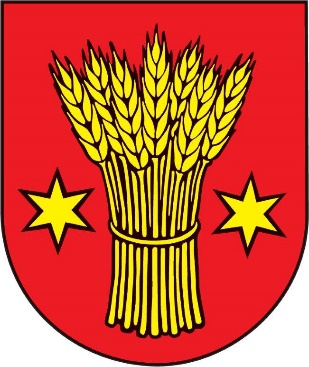 Všeobecne záväzné nariadenie Obce Jarok č. 2/2015 o vymedzení miest na umiestňovanie volebných plagátov v čase volebnej  kampane na území obce Jarok––––––––––––––––––––––––––––––––––––––––––––––––––––––––––––––––Schválené uznesením obecného zastupiteľstva číslo 113/2015 dňa 11.12.2015Vyvesené na úradnej tabuli od 04.11.2015 do 02.12.2015 a po schválení v OZ od 15.12.2015 do 31.12.2015Dátum lehoty na pripomienkovanie do 16.11.2015Platnosť nadobúda dňom schválenia v obecnom zastupiteľstve a účinnosť nadobúda 1.1.2016–––––––––––––––––––––––––––––––––––––––––––––––––––––––––––––––––––––Obec Jarok na základe § 6 a § 11 ods. 4 písm. g) zákona NR SR č. 369/ 1990 Zb. o obecnom zriadení v znení neskorších zmien a doplnkov vydáva pre územie obce Jarok toto všeobecne záväzné nariadenie o vymedzení miest na umiestňovanie volebných plagátov v čase volebnej kampane. § 1 Účel nariadenia Toto všeobecne záväzné nariadenie o vymedzení miest na umiestňovanie volebných plagátov (ďalej len „VZN“), prípadne iných nosičov informácií v čase volebnej kampane upravuje postup kandidujúcich politických strán alebo koalícií a nezávislých kandidátov pri umiestňovaní volebných plagátov a iných nosičov informácií na verejných priestranstvách v Obci Jarok  v čase volebnej kampane: volieb prezidenta SR volieb do Národnej rady SR volieb do Európskeho parlamentu volieb do orgánov samosprávnych krajov volieb do orgánov samosprávy obcí. Volebnou kampaňou sa pre účely tohto VZN rozumie činnosť politickej strany, koalície alebo nezávislého kandidáta, prípadne ďalších subjektov zameraná na podporu alebo slúžiaca na prospech kandidujúcej politickej strany, koalície alebo nezávislého kandidáta formou umiestňovania plagátov, prípadne iných nosičov informácií na verejných priestranstvách obce. Podrobnosti o podmienkach volebných kampaní podľa ods. 1/ ustanovuje platná legislatíva SR. § 2 Vymedzenie pojmovZa kandidujúci subjekt sa na účely tohto VZN rozumie kandidujúci politický subjekt (politická strana alebo hnutie alebo ich koalícia), petičný výbor zastupujúci kandidáta na funkciu prezidenta SR alebo kandidujúci jednotlivec. Za volebný plagát sa na účely tohto VZN považujú tlačené alebo písané materiály aj letáky, oznamy, prospekty, samolepky alebo iné materiály, ktoré svojím obsahom propagujú vo voľbách kandidujúci subjekt. Za zvukový vstup do obecného rozhlasu sa na účely tohto VZN rozumie zvuková relácia, pripravená za účelom upútať pozornosť na kandidujúci subjekt, ktorú poskytuje dotknutý subjekt a ktorú v pracovných dňoch v obvyklej vysielacej dobe v obecnom rozhlase odvysiela poverený zamestnanec obecného úradu. Zodpovednosť za obsah zvukovej nahrávky do obecného rozhlasu nesie v plnej miere kandidujúci subjekt.§ 3 Miesto na umiestňovanie volebných plagátov Umiestňovať volebné plagáty, prípadne iné nosiče informácií (ďalej len „volebné plagáty“) v čase volebnej kampane možno len na miestach vyhradených v súlade s týmto VZN. Na umiestnenie volebných plagátov v čase volebnej kampane sú vyhradené miesta na umiestňovanie volebných plagátov rozmiestnené na verejných priestranstvách na území Obce Jarok nasledovne: drevená tabuľa vedľa autobusovej zastávky pred Kultúrnym domomPlocha pre účely umiestnenia volebných plagátov bude rozdelená tak, aby rozdelenie zodpovedalo zásadám rovnosti kandidujúcich politických strán, koalícií a nezávislých kandidátov. Reálne rozdelenie vyhradenej plochy pre jednotlivé volebné plagáty obec Jarok vykoná až po zverejnení vyžrebovaných čísiel zaregistrovaných kandidátnych listín. Po zverejnení vyžrebovaných čísiel sa vyhradená plocha rozdelí v rovnakom pomere podľa počtu kandidujúcich subjektov, jednotlivé rozdelené plochy sa číselne označia, pričom kandidujúca politická strana umiestni svoj volebný plagát na plochu označenú číslom zhodujúcim sa s vyžrebovaným číslom určeným jej kandidátnej listine. Takto vyhradená plocha bude k dispozícii zaregistrovaným politickým stranám až do skončenia volebnej kampane, bez ohľadu na to, či kandidujúci subjekt svoje právo na umiestnenie volebného plagátu využije, alebo nie. V prípade, ak kandidujúci subjekt nevyužije svoje právo na umiestnenie volebného plagátu na vyhradenej ploche na verejnom priestranstve, ostane miesto určené na umiestnenie volebného plagátu pre daný kandidujúci subjekt prázdne. Toto miesto nie je možné použiť na umiestnenie volebných plagátov iných kandidujúcich subjektov.§  4 Vylepovacia činnosť a údržba vylepovacích plôch Vylepovanie volebných plagátov a údržbu výlepových plôch počas volebnej kampane      na určenej ploche na drevenej tabuli si zaisťuje politická strana alebo koalícia a      nezávislý kandidát sám na vlastné náklady. Zodpovednosť za obsah volebných plagátov majú politické strany alebo koalície a     nezávislí kandidáti. Nie je dovolené prelepovaním znehodnocovať plagáty konkurenčných kandidujúcich subjektov na miestach určených na vylepovanie plagátov. Údržba plochy, určená na vylepovanie plagátov, je vecou Obce Jarok a Obec ju vykoná spravidla do 10 dní po uskutočnení volieb alebo referenda. § 5 Vedenie predvolebnej kampane v obecnom rozhlaseObecný rozhlas je vylúčený pre všetky druhy volieb uvedených v § 1 odst. 1 z každej činnosti súvisiacej s predvolebnou kampaňou.Pri všetkých druhoch volieb poverený pracovník Obce Jarok na základe požiadavky kandidujúceho subjektu odvysiela len oznam o konaní stretnutia s občanmi bezplatne. § 6 Kontrola dodržiavania ustanovení Kontrolu nad dodržiavaním tohto VZN vykonávajú: poverení zamestnanci obecného úraduposlanci obecného zastupiteľstva hlavný kontrolór obce. § 7 Sankcie Porušenie ustanovení tohto VZN fyzickou osobou je priestupkom podľa zákona č. 372/ 1990 Zb. o priestupkoch v znení neskorších zmien a doplnkov. Za porušenie tohto VZN možno v zmysle § 86 písm. b) zákona č. 372/ 1990 Zb. o priestupkoch v znení neskorších zmien a doplnkov uložiť pokutu do výšky 33 € starosta obce. Právnickej osobe alebo fyzickej osobe oprávnenej na podnikanie, ktorá poruší toto VZN môže starosta obce v súlade s § 13 ods. 9 písm. a) a b) zákona č. 369/ 1990 Zb. o obecnom zriadení v znení neskorších zmien a doplnkov uložiť pokutu do výšky 6 638 €. Oprávnenia iných orgánov podľa osobitných predpisov nie sú týmto nariadením dotknuté. § 8 Záverečné ustanovenia Toto VZN bolo schválené uznesením Obecného zastupiteľstva v Jarku                    č. 113/2015 zo dňa 11.12.2015Dňom účinnosti tohto VZN sa zrušujú všetky všeobecne záväzné nariadenia Obce Jarok schvaľujúce vylepovanie volebných plagátov na území Obce Jarok. Toto všeobecne záväzné nariadenie o vymedzení miest na vylepovanie volebných plagátov v čase volebnej kampane na území Obce Jarok nadobúda účinnosť 15. dňom vyvesenia na úradnej tabuli Obce Jarok t.j.01.01.2016 .